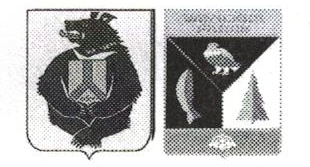 АДМИНИСТРАЦИЯ СЕЛЬСКОГО ПОСЕЛЕНИЯ «СЕЛО БУЛАВА»Ульчского муниципального района Хабаровского краяПОСТАНОВЛЕНИЕ22.12.2020 г.    №  127 - па с.Булава   О присвоении наименования вновь образованной улице сельского поселения «Село Булава» Ульчского муниципального района Хабаровского края	В соответствии с Федеральным законом от 28 декабря 2013 года № 433-ФЗ «О федеральной информационной адресной и о внесении изменений в Федеральный закон «Об общих принципах организации местного самоуправления в Российской Федерации», Постановлением Правительства РФ от 19.11.2014 № 1221 «Об утверждении Правил присвоения, изменения и аннулирования адресов», Приказом Минфина России от 05.11.2015 № 171н «Об утверждении Перечня элементов планировочной структуры, элементов улично-дорожной сети, элементов объектов адресации, типов зданий (сооружений), помещений, используемых в качестве реквизитов адреса, и Правил сокращенного наименования адресообразующих элементов», Устава сельского поселения «Село Булава», администрация сельского поселения «Село Булава» Ульчского муниципального района Хабаровского края ПОСТАНОВЛЯЕТ:1. Присвоить вновь образуемой улице сельского поселения «Село Булава», расположенной между переулком Строительный и улицей Набережная, наименование «проезд Лазаревский» согласно приложению к настоящему постановлению.2.  Главному специалисту администрации сельского поселения «СелоБулава» Бояшиной И.В. обеспечить размещение информации о присвоении адреса в Федеральной информационной адресной системе.3.  Опубликовать настоящее постановление в информационном листкеоргана местного самоуправления «Село Булава» в «Вестнике местного самоуправления» и разместить на официальном сайте администрации сельского поселения в информационно-телекоммуникационной сети «Интернет».4.  Постановление вступает в силу после его официальногоопубликования (обнародования).Глава сельского поселения      						Н.П.Росугбу      Приложение к постановлению администрации сельского поселения «Село Булава» от 22.12.2020 г. № 127-паСхема проезда  Лазаревского (село Булава) (от точки А с координатами 51.946161, 140409721 до точки Б с координатами 51.945616, 140411330)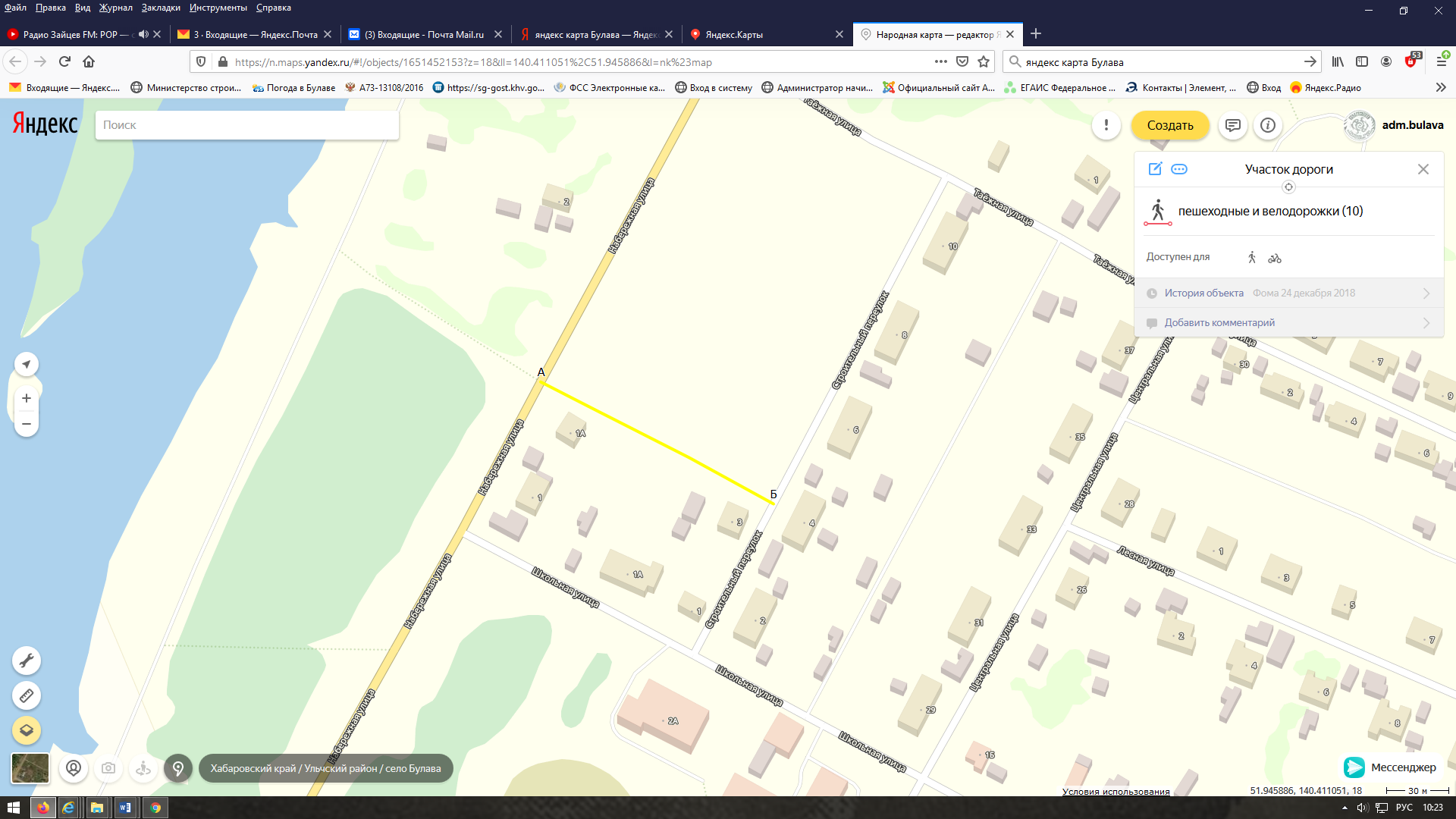 